Hanging Rock Christian Camp Kitchen Assistant			Job Description 2020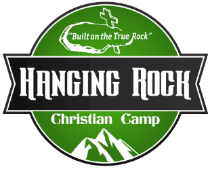 Reports to: Food Service Manager- Kristin BoruffResponsibilities: You will be assisting the cooks for each meal.  Duties: To include but not limited to the followingStock dining hall for each meal: salad bar, drink station, napkins, salt & pepper, condiments, etc.Clean dining room: wipe tables, sweep, mop, and remove trash after each meal. Assist with food prep/clean upAssist with dishes if/when neededAssist with serving lineAssist with stocking shelves after deliveriesPrepare salad bar toppingsPrepare dessertsExpectations:Serve with a smile!!Have a Good attitudeBe a Team playerTime expectations: May 28, 2020- July 31, 2020Breakfast: 7:00 a.m. – 10:00 a.m. Lunch: 11:30 – 2:30 (Staff meeting every day at 11:00 a.m.)Dinner: 3:30 – 7:30 p.m.  Last day of each camp session: Extra dutiesPick up tables and chairsDeep clean: Sweep & mop dining hallDeep clean: Food prep areaSet up tables and chairs for the next camp Compensation:	$300 per week + Room & Board______________________________				_____________________________Kitchen Assistant                     Date:				Food Service Manager:         Date: 